MODELLO DI DOMANDA ALLEGATO AL BANDOPOR FESR 2014-2020 Bando DGR ___/____Istanza di contributo1. richiedenteDenominazione Ente richiedente*Forma giuridica*Natura giuridica ISTAT*Codice fiscale*	Partita IVA*Codice Univoco Ufficio (IPA) *1Unità Organizzativa:Indirizzo Unità Organizzativa (se diverso dalla sede legale richiedente)Comune*Provincia*CAP*Indirizzo (via e n.)*Tel.*E-mail*PEC*Attività esercitataATECO 2007localizzazione dell’intervento2Comune*Provincia*	CAP*Indirizzo (via e n.)*Tel.Codice meccanogr. Edificio* xxxxxxxxxx3zone interamente montanezona aree interne3. dati relativi al firmatario della domandaCognome e nome*Codice fiscale*Data di nascita*Comune/Stato estero di nascita*Premesso quanto sopra, il sottoscritto, in qualità di legale rappresentante del soggetto richiedente,chiededi accedere alle agevolazioni previste dal Bando approvato con delibera della Giunta regionale n. xxx del xx/xx/xxxx, per la riduzione di consumi di energia primaria negli edifici scolastici, a valere sul POR FESR 2014-2020, Linea di intervento 3.1.a.1 Edifici scolastici, per l’intervento di seguito sintetizzato e dettagliato negli allegati che fanno parte integrante della domanda.4. descrizione dell’interventoTitolo progetto*4Descrizione sintetica*5CUP definitivo*6 Tipologia CUP*ATECO 2007 del progetto*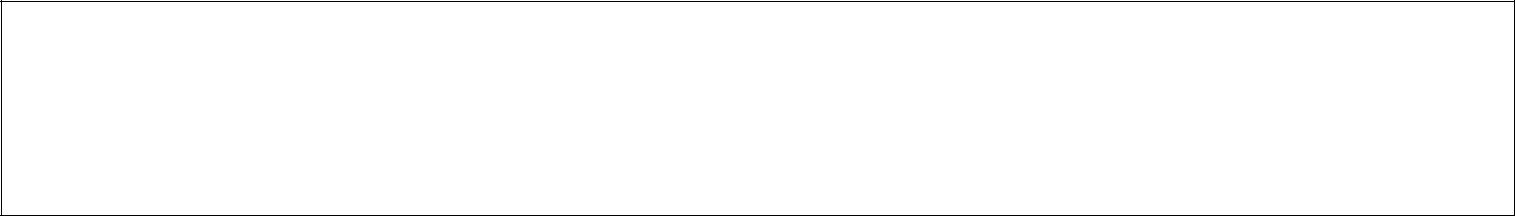 obbligatoria la compilazione di tutte le fasi procedurali. Per ogni inizio fase e per ogni fine fase vanno indicate o le date previste o le date effettive.Se una delle fasi non è prevista per il progetto oggetto della richiesta di contributo (ad esempio studio di fattibilità) devono comunque essere compilate le date riportando le stesse, previste o effettive, della prima fase valida successiva.Procedure di aggiudicazione già avviate8Descrizione della procedura*9CIG10*importo base gara11*Tipo procedura* XX [MENU – Tabella di contesto PUC][l’elenco può essere vuoto o contenere n. Procedure di aggiudicazione]2dati finanziari dell’intervento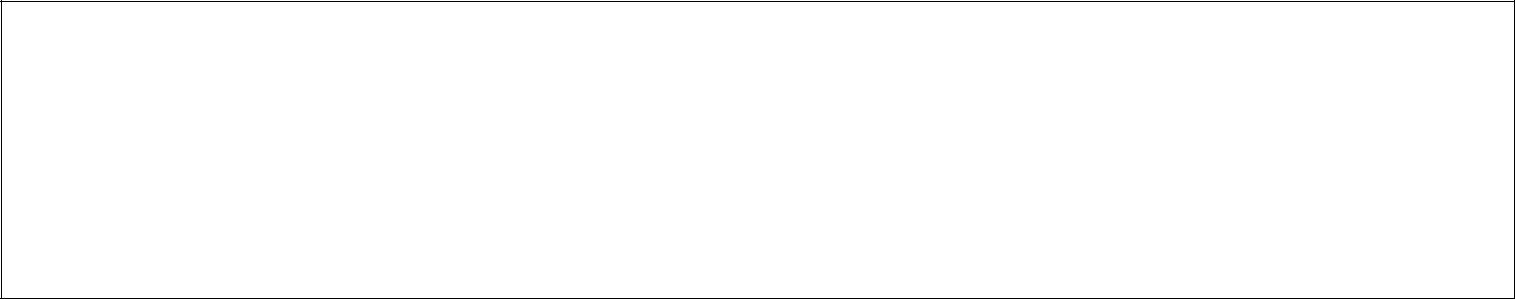 Il Piano dei costi rappresenta la suddivisione annuale delle spese le quali, in parte, possono anche essere già realizzate.Per l’anno in corso l’importo eventualmente realizzato e/o da realizzare; per gli anni dal 2020 in poi solo gli importi da realizzare.Il totale (realizzato + da realizzare) deve coincidere col totale del Quadro di spesa al lordo delle entrate nette (somma delle spese previste senza considerare le entrate).6. Indicatori7. referenti per la domandaNote:Questo documento è parte integrante della domandasottoscritta digitalmente daNOTE:Codice che nell’ambito dell’indice della Pubblica Amministrazione identifica lo specifico ufficio dell’unità organizzativa a cui è affidato il progetto (TOOLTIP DI CAMPO).Riportare i dati relativi alla localizzazione dell’edificio oggetto di intervento (nel caso di più edifici considerare i dati dell’edifico principale come definito all’articolo 2 del Bando.Codice meccanografico nazionale edificio (TOOLTIP DI CAMPO).Dimensioni massime per titolo progetto = 100 caratteri; IL titolo deve essere significativo pertanto non deve contenere solo acronimi o sigle e nemmeno nomi di persone fisiche.Dimensioni massime per dimensione sintetica = 1000 caratteri; Inserire un testo che permetta di comprendere in modo sintetico cosa si realizza con il progetto, a quale scopo e, se necessario, in quale tipologia di territorio.CUP: è obbligatorio inserirlo.Selezionare se il progetto genera entrate nette ai sensi dell’art. 7 del Bando.La Sezione va compilata se sono presenti procedure di aggiudicazione già attivate.Riportare la descrizione della procedura di aggiudicazione attuata per individuare un soggetto realizzatore di opere o fornitore di servizi. Ad esempio: procedura di gara per individuare il soggetto che realizzerà l’opera.Se per la procedura non è prevista l’attribuzione di un CIG valorizzare il campo con 9999.Importo al netto di IVA.Per maggiori dettagli sulle singole voci di spesa si veda il Bando. Vanno compilate le sole voci utilizzate per il progetto.Mettere un valore positivo.Misura variabile e massima del 70% della spesa ritenuta ammissibile, in caso di accesso al Conto termico 2.0, del 50% negli altri casi. In entrambi i casi il contributo POR FESR non potrà essere superiore all’importo stabilito per ogni area interna dal comma 2 dell’articolo 3. Si veda l’art. 12 del Bando.Valore annuale calcolato sulla media del triennio 2015 – 2017.Per valore atteso si intende la quantificazione dell’indicatore previsto al termine della realizzazione degli investimenti sulla base delle ipotesi progettuali acquisite; detto valore deve risultare coerenti con quanto dichiarato ai fini del calcolo del punteggio di valutazione di cui all’art. 22 comma 2 lettera f) del Bando e dovrà essere successivamente confermato dalla diagnosi energetica.% consumo di energia coperto da fonti rinnovabili / fabbisogno energetico complessivo convenzionale.	Valore determinato sulla base dei valori dei due indicatori successivi.Valore annuale calcolato sulla media del triennio 2015 – 2017.Per valore atteso si intende la quantificazione dell’indicatore previsto al termine della realizzazione degli investimenti sulla base delle ipotesi progettuali acquisite; detto valore deve risultare coerenti con quanto dichiarato ai fini del calcolo del punteggio di valutazione di cui all’art. 22 comma 2 lettera f) del Bando e dovrà essere successivamente confermato dalla diagnosi energetica.Per valore atteso si intende la quantificazione dell’indicatore previsto al termine della realizzazione degli investimenti sulla base delle ipotesi progettuali acquisite; detto valore deve risultare coerenti con quanto dichiarato ai fini del calcolo del punteggio di valutazione di cui all’art. 22 comma 2 lettera f) del Bando e dovrà essere successivamente confermato dalla diagnosi energetica.Fasi procedurali______..FasiData previstaData effettivaStudio di fattibilitàData inizio (data affidamento incarico)Data inizio (data affidamento incarico)gg/mm/aaaagg/mm/aaaagg/mm/aaaaData fine (data approvazione studio)Data fine (data approvazione studio)gg/mm/aaaagg/mm/aaaagg/mm/aaaaProgettazione definitivaData inizio (data affidamento incarico)Data inizio (data affidamento incarico)gg/mm/aaaagg/mm/aaaagg/mm/aaaaData fine (data approvazione progetto definitivo)Data fine (data approvazione progetto definitivo)gg/mm/aaaagg/mm/aaaagg/mm/aaaaProgettazione esecutivaData inizio (data affidamento incarico)Data inizio (data affidamento incarico)gg/mm/aaaagg/mm/aaaagg/mm/aaaaData fine (data approvazione progetto esecutivo)Data fine (data approvazione progetto esecutivo)gg/mm/aaaagg/mm/aaaagg/mm/aaaaStipula contrattoData inizio (data aggiudicazione definitiva)Data inizio (data aggiudicazione definitiva)gg/mm/aaaagg/mm/aaaagg/mm/aaaaData fine (data sottoscrizione contratto)Data fine (data sottoscrizione contratto)gg/mm/aaaagg/mm/aaaagg/mm/aaaaEsecuzione lavoriData inizio (data verbale consegna)Data inizio (data verbale consegna)gg/mm/aaaagg/mm/aaaagg/mm/aaaaData fine (data certificato ultimazione lavori)Data fine (data certificato ultimazione lavori)gg/mm/aaaagg/mm/aaaagg/mm/aaaaCollaudoData inizio (giorno successivo alla data certificato ultimazione lavori)Data inizio (giorno successivo alla data certificato ultimazione lavori)gg/mm/aaaagg/mm/aaaagg/mm/aaaaData fine (data certificato collaudo o regolare esecuzione)Data fine (data certificato collaudo o regolare esecuzione)gg/mm/aaaagg/mm/aaaagg/mm/aaaaQuadro economico di spesaQuadro economico di spesa__________Investimenti edilizia scolasticaInvestimenti edilizia scolasticaVoci di spesa12IMPORTOa)lavori in appaltoNN,NNb)oneri per la sicurezza non soggetti a ribassoNN,NNc)lavori non in appaltoNN,NNd)spese tecniche per progettazione e studiNN,NNe)spese tecniche di direzione lavori, sicurezza in fase di esecuzione e di collaudospese tecniche di direzione lavori, sicurezza in fase di esecuzione e di collaudospese tecniche di direzione lavori, sicurezza in fase di esecuzione e di collaudoNN,NNf)spese per consulenzeNN,NNg)imprevistiNN,NNh)IVA sui lavori e sugli oneri per la sicurezza non soggetti a ribassoNN,NNi)IVA residuaNN,NNj)   accantonamenti di legge e indennizzi per interruzione pubblici serviziNN,NNPiano dei costiPiano dei costi_____.AnnoAttività realizzateDa realizzareXxxxNNNNNNN,NNNNNNNNN,NNXxxx-----------------NNNNNNN,NNXxxx----------------NNNNNNN,NNIndicatori di risultatoIndicatori di risultatoValore attuale15Valore attuale15Valore attuale15Valore atteso16Valore atteso16Valore atteso16Valore atteso16Valore atteso16Emissioni complessive di CO2Emissioni complessive di CO2(Tep CO2/anno)(Tep CO2/anno)(Tep CO2/anno)(Tep CO2/anno)(Tep CO2/anno)NNNNNNNNNNNNNNNNNNNNNNNNNNNNNNNNNNNNNEnergia prodotta da fonti rinnovabili (Tep)Energia prodotta da fonti rinnovabili (Tep)Energia prodotta da fonti rinnovabili (Tep)Energia prodotta da fonti rinnovabili (Tep)Energia prodotta da fonti rinnovabili (Tep)Energia prodotta da fonti rinnovabili (Tep)Energia prodotta da fonti rinnovabili (Tep)NNNNNNNNNNNNNNNNNNNNNNNNNNNNNNNNNNNNNQuota consumi energia coperta da fonti rinnovabili (%17)Quota consumi energia coperta da fonti rinnovabili (%17)Quota consumi energia coperta da fonti rinnovabili (%17)Quota consumi energia coperta da fonti rinnovabili (%17)Quota consumi energia coperta da fonti rinnovabili (%17)Quota consumi energia coperta da fonti rinnovabili (%17)Quota consumi energia coperta da fonti rinnovabili (%17)NNNNNNNNNNNN         NNNNN18         NNNNN18         NNNNN18         NNNNN18         NNNNN18Consumi di energia primaria totale (kWh/anno)Consumi di energia primaria totale (kWh/anno)Consumi di energia primaria totale (kWh/anno)Consumi di energia primaria totale (kWh/anno)Consumi di energia primaria totale (kWh/anno)Consumi di energia primaria totale (kWh/anno)NNNNNNNNNNNNNNNNNNNNNNNNNNNNNNNNConsumi di energia coperti da fonti rinnovabili (KWh/anno)Consumi di energia coperti da fonti rinnovabili (KWh/anno)Consumi di energia coperti da fonti rinnovabili (KWh/anno)Consumi di energia coperti da fonti rinnovabili (KWh/anno)Consumi di energia coperti da fonti rinnovabili (KWh/anno)Consumi di energia coperti da fonti rinnovabili (KWh/anno)NNNNNNNNNNNNNNNNNNNNNNNNNNNNNNNNIndicatori di realizzazione [Gruppo 1]Indicatori di realizzazione [Gruppo 1]Indicatori di realizzazione [Gruppo 1]Indicatori di realizzazione [Gruppo 1]Indicatori di realizzazione [Gruppo 1]Indicatori di realizzazione [Gruppo 1]Valore attuale19Valore attuale19Valore attuale19Valore atteso20Valore atteso20Valore atteso20Valore atteso20Consumo annuale energia primaria edifici pubblici oggetto dell’intervento (kWh)Consumo annuale energia primaria edifici pubblici oggetto dell’intervento (kWh)Consumo annuale energia primaria edifici pubblici oggetto dell’intervento (kWh)Consumo annuale energia primaria edifici pubblici oggetto dell’intervento (kWh)Consumo annuale energia primaria edifici pubblici oggetto dell’intervento (kWh)Consumo annuale energia primaria edifici pubblici oggetto dell’intervento (kWh)    NNNN    NNNN    NNNN      NNNN      NNNN      NNNN      NNNNConsumo annuale di energia primaria per m²Consumo annuale di energia primaria per m²Consumo annuale di energia primaria per m²Consumo annuale di energia primaria per m²Consumo annuale di energia primaria per m²(kWh/m²)(kWh/m²)(kWh/m²)    NNNN    NNNN    NNNNNNNNNNNNNNNNNNNNNNNNIndicatori di realizzazione [Gruppo 2]Indicatori di realizzazione [Gruppo 2]Indicatori di realizzazione [Gruppo 2]Indicatori di realizzazione [Gruppo 2]Indicatori di realizzazione [Gruppo 2]Indicatori di realizzazione [Gruppo 2]Valore atteso21Valore atteso21Valore atteso21Valore atteso21Superficie oggetto dell’interventoSuperficie oggetto dell’interventoSuperficie oggetto dell’intervento(m²)(m²)(m²)NNNNNNNNNNNNNNNNNNNNNuova potenza installataNuova potenza installataNuova potenza installata  (kW)  (kW)  (kW)NNNNNNNNNNNNNNNNNNNNReferente dell’impresa [o dell’Ente].Cognome e nome*Ruolo *Telefono*CellulareE-mail